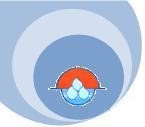 ИНСТРУКЦИЈА ПО ЈАВЕН ПОВИКза избор на правно лице кое врши дејност или поседува дозвола за собирање и/или транспортирање, преработка, рециклирање и уништување на отпадI. OПШТИ ИНФОРМАЦИИ	ЈП ХС Злетовица има потреба од избор на правно лице кое врши дејност или поседува дозвола за собирање и/или транспортирање, преработка, рециклирање и уништување на отпад, за движни ствари, кои немаат вредност односно се дотраени, неупотребливи и технолошки застарени и истите не се користат од страна на ЈП ХС Злетовица.II. ОПИС НА ПРЕДМЕТОТ НА ЈАВНИОТ ПОВИКПредмет на јавниот повик се движни ствари (столчиња, електронски отпат, мобилни уреди, прибор за во кујна, апарати за во кујна, работни униформи, обувки, гумени чизми, автомобилски гуми, разни платна, авто навлаки и  друго) кои поради нивната дотраеност, неупотребливост или технолошка застареност не се користат од страна на ЈП ХС Злетовица и истите се наоѓаат во просторија во зградата на ЈП ХС Злетовица на ул: Цветко Тонев бр 3А Пробиштип.Избраното правно лице има обврска да изврши преземање на движните ствари предмет на јавниот повик од наведената локација и истите да ги транспортира како отпад на соодветен начин, во согласност со законските прописи.III. КРИТЕРИУМ ЗА ИЗБОР 	Критериум за избор на правно лице е преземање на движните ствари предмет на јавниот повик во најкраток можен рок, без надомест.Доколку повеќе правни лица понудат исто времетраење на преземање на движните ствари предмет на јавниот повик, во тој случај ќе се избере правното лице кое прво поднело пријава за учество во архивата на  ЈП ХС Злетовица. Доколку е пристигната само една пријава за учество од едно правно лице, ЈП ХС Злетовица ќе изврши избор на тоа правно лице.IV. ПРАВО НА УЧЕСТВО	Право да поднесат пријава за учество имаат сите заинтересирани правни лица регистрирани за вршење на дејноста предмет на јавниот повик, односно кои вршат дејност или поседуваат дозвола за соборање и/или транспортирање, преработка, рециклирање и уништување на отпад.	Документи кои треба да се достават кон пријавата за учество се следниве:Способност за вршење на дејностважечка дозвола за собирање и/или транспортирање, преработка, рециклирање и уништување на отпад издадена од надлежен орган.Техничка и професионална способностизјава дека располага со соодветни транспортни средства за извршување на предметот на jавниот повик.изјава дека за непречено извршување на услугата ќе има на располагање во секое време доволен број на лица за извршување на услугата предмет на јавниот повик.             Документите за способност за вршење на професионална дејност, како и техничка и професионална способност се приложуваат во оригинал или во копија заверена од правното лице со потпис на одговорното лице и со назнака „Верно на оригиналот“.Доколку избраното правно лице се откаже од склучување на договорот, во тој случај склучување на договор ќе му биде понудено на наредното правно лице кое поднело пријава за учество и соодветна документација предвидена во јавниот повик.V. ПРАШАЊА И ПОЈАСНУВАЊА 	Подетални информации  може да се добијат секој работен ден од 10:00 до 14:00 часот во административниот објект на ЈП ХС Злетовица на ул:Цветко Топнев бр.3А Пробиштип.Лице за контакт во врска со јавниот повик е Стоименовски Александар, тел за контакт 071/315-439, e-mail stoimenovskialeksandar@yahoo.com.VI. КРАЕН РОК ЗА ДОСТАВУВАЊЕ НА ПРИЈАВА ЗА УЧЕСТВО		Краен рок за доставување на пријава за учество е 31.10.2019 година до 10:00 часот. Пријавите се поднесуваат:по пошта на следнава адреса ЈП ХС Злетовица, ул:Цветко Топнев бр.3А Пробиштип. директно во писарницата/архивата на ЈП ХС Злетовица на ул:Цветко Топнев бр.3А Пробиштип.         Пријавата која е поднесена по истекот на крајниот рок, се отфрла како задоцнета. Правното лице го приложува оригиналниот примерок на пријавата со  документите кон неа во затворен коверт. 	Пример како треба да изгледа предната страна на затворениот коверт за правните лица кои ке поднесуваат пријава за учество на јавниот повик преку пошта или директно во писарницата/архивата на ЈП ХС Злетовица.VII. СКЛУЧУВАЊЕ НА ДОГОВОР	ЈП ХС Злетовица по истекот на 3 дена од денот на донесувањето на одлуката за избор на правно лице кое врши дејност или поседува дозвола за собирање и/или транспортирање, преработка, рециклирање и уништување на отпад и кое ќе изврши преземање на движните ствари предмет на јавниот повик, ќе го извести во писмена форма избраното правно лице. Истовремено, ЈП ХС Злетовица ќе ги извести сите правни лица кои учествувале на јавниот повик за извршениот избор.ЈП ХС Злетовица ќе склучи договор со едно или повеќе правни лица кои поднеле пријава за учество за преземање на движните ствари и кои ги исполнуваат условите наведени во јавниот повик.VIII.ОБВРСКИ НА ИЗБРАНОТО ПРАВНО ЛИЦЕ ПО СКЛУЧУВАЊЕ НА ДОГОВОРОТПравните лица со кои ЈП ХС Злетовица ќе склучи договори се должни да извршат преземање на движните ствари предмет на јавниот повик од наведената локација и истите да ги транспортираат на соодветен начин, согласно законските прописи.ЈП ХС Злетовица и избраните правни лица се должни да извршат записничко примопредавање на движните ствари предмет на јавниот повик.Прилог 1: Записникот од комисијата за утврдување на статусот на расходираните основни средства, ситен инвентар и резервни делови во ЈП ХС Злетовица- Пробиштип, заведен во Јавното претпријатие со арх.бр.02-500/12 од 30.08.2019 годинаПрилог 2:  Одлука за давање согласност за спроведување постапка за избор на правно лице кое врши дејност или поседува дозвола за собирање и/или транспортирање, преработка, рециклирање и уништување на отпад бр.45-7104/1 од 02.10.2019 година, донесена од на Владата на Република Северна Македонија (Службен весник на Република Северна Македонија бр.207 од 08.10.2019 година).Прилог 3:Пријава за учество (Правно лице, архивски број, датум и место)Во врска со јавниот повик, објавен од страна на ЈП ХС Злетовица Пробиштип за  избор на правно лице кое врши дејност или поседува дозвола за соборање и/или транспортирање, преработка, рециклирање и уништување на отпад, ја поднесуваме следнава пријава за учество:I. ОПШТИ ПОДАТОЦИ1. Име на правно лице: _____________________________________________2. Контакт информации	Адреса: ______________________________________________________Телефон: ____________________________________________________Факс: _______________________________________________________Е-пошта: ____________________________________________________Лице за контакт: _____________________________________________(лице кое ке биде задолжено за реализација)3. Одговорно лице: _______________________________________________4. Даночен број: __________________________________________________5. Матичен број _______________________________________________Со поднесувањето на оваа пријава за учество, изјавуваме дека рокот во кој ќе извршиме преземање на движните ствари предмет на јавниот повик изнесува ________________денови (од денот на склучување на договорот).Исто така, со поднесување на оваа пријава за учество во целост ги прифаќаме условите предвидени во јавниот повик и не го оспоруваме вашето право да ја поништите постапката.                                                                                              Oдговорно лице во правното лице								            --------------------------------------                                                                                         	   (име, презиме и потпис)*Пријавата за учество ја потпишува одговорно лице на правното лице И З Ј А В АЈас долупотпишаниот __________________________________________ во својство на одговорно лице на правното лице ______________________________под целосна материјална и кривична одговорност изјавувам дека располагам со соодветни транспортни средства за извршување на предметот на jавниот повик за избор на правно лице кое врши дејност или поседува дозвола за собирање и/или транспортирање, преработка, рециклирање и уништување на отпад.                                                                           Одговорно лице                                                                                                        ______________________*Изјавата ја потпишува одговорното лицеИ З Ј А В АЈас долупотпишаниот __________________________________________ во својство на одговорно лице на правното лице______________________________________ под целосна материјална и кривична одговорност изјавувам дека за непречено извршување на услугата ќе има на располагање во секое време доволен број на лица за извршување на услугата предмет на јавниот повик за избор на правно лице кое врши дејност или поседува дозвола за соборање и/или транспортирање преработка, рециклирање и уништување на отпад.                                                                           Oдговорно лице                                                                                                    ______________________*Изјавата ја потпишува одговорното лице„Не отворај“За јавен повик за избор на правно лице кое врши дејност или поседува дозвола за собирање и/или транспортирање, преработка, рециклирање и уништување на отпадЈП ХС ЗлетовицаУл:Цветко Тонев бр 3АПробиштипЈП ХС ЗлетовицаУл:Цветко Тонев бр 3АПробиштип